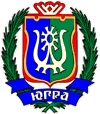 ИЗБИРАТЕЛЬНАЯ КОМИССИЯХАНТЫ-МАНСИЙСКОГО АВТОНОМНОГО ОКРУГА – ЮГРЫ ПОСТАНОВЛЕНИЕ25 февраля 2016 года									№ 944г. Ханты-МансийскО проведении окружного конкурса сочинений среди учащихся школ по вопросам избирательного права и избирательного процесса, повышения правовой культуры избирателей «Воля народа – высший закон!»В соответствии с постановлением Избирательной комиссии 
Ханты-Мансийского автономного округа – Югры от 25 января 2016 года № 926 «Об утверждении Плана работы Избирательной комиссии 
Ханты-Мансийского автономного округа – Югры на 2016 год», постановлением Избирательной комиссии Ханты-Мансийского автономного округа – Югры от 25 января 2016 года № 927 «Об утверждении Плана работы Избирательной комиссии Ханты-Мансийского автономного округа – Югры по повышению правовой культуры избирателей (участников референдума) и обучению организаторов выборов и референдумов на 2016 год», в целях развития интереса молодёжи к избирательному процессу, Избирательная комиссия Ханты-Мансийского автономного округа – Югры постановляет:1. Территориальным избирательным комиссиям провести в марте-мае 2016 года конкурс сочинений учащихся школ по вопросам избирательного права (далее – Конкурс).2. Утвердить Положение о Конкурсе (приложение 1).3. Утвердить Состав конкурсной комиссии (приложение 2).4. Оплату расходов, связанных с проведением конкурса, произвести за счет средств, выделенных из федерального и окружного бюджетов для реализации мероприятий по выполнению Комплекса мер по повышению правовой культуры избирателей (участников референдума) и обучению организаторов выборов и референдумов в Ханты-Мансийском автономном округе – Югре на 2016 год.5. Настоящее постановление направить в территориальные избирательные комиссии и разместить на сайте Избирательной комиссии автономного округа – Югры.ПредседательИзбирательной комиссииХанты-Мансийского автономного округа – Югры								      А.Е. ПавкинСекретарь Избирательной комиссииХанты-Мансийского автономногоокруга – Югры 								      К.И. ДмитриеваПриложение 1к постановлению Избирательнойкомиссии Ханты-Мансийскогоавтономного округа – Югрыот 25 февраля 2016 года № 944ПОЛОЖЕНИЕо проведении конкурса сочинений среди учащихся школ по вопросам избирательного права и избирательного процесса, повышения правовой культуры избирателей «Воля народа – высший закон!»1. Общие положения1.1. Конкурс сочинений учащихся школ по вопросам избирательного права (далее – Конкурс) проводится среди учащихся 12-16 лет, с целью развития интереса к избирательному процессу.1.2. Сроки проведения Конкурса – с 1 марта до 1июня 2016 года.1.3. Конкурс проводится в два этапа. На первом этапе организационное проведение Конкурса осуществляют территориальные избирательные комиссии.2. Условия Конкурса2.1. Для участия в Конкурсе авторам (коллективные авторы не участвуют) необходимо подготовить сочинение, отражающие тематику выборов, гражданскую позицию и ответственность и в срок не позднее 20 мая 2016 года представить его на рассмотрение конкурсной комиссии в территориальную избирательную комиссию. 2.2. Предлагаемая на Конкурс работа должна быть представлена в напечатанном виде (в объёме до 7 страниц формата А4, машинописного текста, интервал одинарный, шрифт Times New Roman, размер 14) с приложением её электронной копии.2.3. Конкурсная работа представляется в территориальную избирательную комиссию с сопроводительным письмом, в котором указываются название работы, данные об авторе (фамилия, имя, отчество, возраст, место учёбы, телефон), домашний адрес.2.4. Представленные с нарушением настоящего Положения работы конкурсная комиссия вправе оставить без рассмотрения.2.5. Присланные на Конкурс работы не возвращаются, рецензии авторам не выдаются. Направление участником Конкурса своей работы в территориальную избирательную комиссию означает, что автор согласен на обработку и указание своих персональных данных, использование представленных им работ и материалов избирательной комиссией по собственному усмотрению, включая тиражирование и иное распространение.3. Порядок проведения Конкурса3.1. Для подведения итогов Конкурса на первом этапе создается конкурсная комиссия, в состав которой входят члены территориальной избирательной комиссии.3.2. Территориальная избирательная комиссия на основании решения конкурсной комиссии определяет лучшую работу и направляет её вместе с постановлением ТИК и электронной копией сочинения в Избирательную комиссию автономного округа – Югры, в срок до 1 июня 2016 года.4. Подведение итогов Конкурса4.1. Итоги Конкурса на втором этапе подводятся конкурсной комиссией Избирательной комиссии автономного округа и утверждаются на заседании Избирательной комиссии автономного округа.4.2. Конкурсная комиссия подводит итоги Конкурса и путем открытого голосования простым большинством голосов от числа ее членов, присутствующих на заседании, определяет победителей Конкурса. Заседание конкурсной комиссии считается правомочным, если в нем принимает участие простое большинство членов конкурсной комиссии. При равенстве голосов голос председателя конкурсной комиссии является решающим. Результаты голосования и решение конкурсной комиссии заносятся в протокол заседания конкурсной комиссии.4.3. По итогам Конкурса, на основании решения конкурсной комиссии, Избирательная комиссия автономного округа присуждает первое, второе и третье места. Победители награждаются Дипломом. Оставшиеся 19 участников, награждаются Благодарственным письмом избирательной комиссии, как победители первого этапа Конкурса по соответствующему муниципальному образованию.4.4. При принятии постановления об итогах Конкурса Избирательная комиссия автономного округа вправе принять решение о награждении победителей Конкурса памятными сувенирами.5. Вручение премий победителям Конкурса5.1. Вручение Дипломов, Благодарственных писем и памятных сувениров победителям Конкурса проводится территориальными избирательными комиссиями в торжественной обстановке в присутствии представителей общественности и средств массовой информации.Приложение 2к постановлению Избирательнойкомиссии Ханты-Мансийскогоавтономного округа – Югрыот 25 февраля 2016 года № 944СОСТАВконкурсной комиссии по подведению (на втором этапе) итогов окружного конкурса сочинений среди учащихся школ по вопросам избирательного права и избирательного процесса, повышения правовой культуры избирателей «Воля закона – высший закон!»Корнеев Денис Станиславович-заместитель председателя Избирательной комиссии 
Ханты-Мансийского автономного округа – Югры, председатель конкурсной комиссии;Суховерший Александр Анатольевич-член Избирательной комиссии 
Ханты-Мансийского автономного 
округа – Югры, секретарь конкурсной комиссии;Слинкин Олег Владимирович-член Избирательной комиссии 
Ханты-Мансийского автономного 
округа – Югры, член конкурсной комиссии;Мащенко Александр Иванович-член Избирательной комиссии 
Ханты-Мансийского автономного 
округа – Югры, член конкурсной комиссии;Семёнов Евгений Васильевич-начальник Организационно-правового управления Избирательной комиссии 
Ханты-Мансийского автономного 
округа – Югры, член конкурсной комиссии;РомановаЕкатерина Фёдоровна-консультант организационного отдела Избирательной комиссии 
Ханты-Мансийского автономного 
округа – Югры, член конкурсной комиссии.